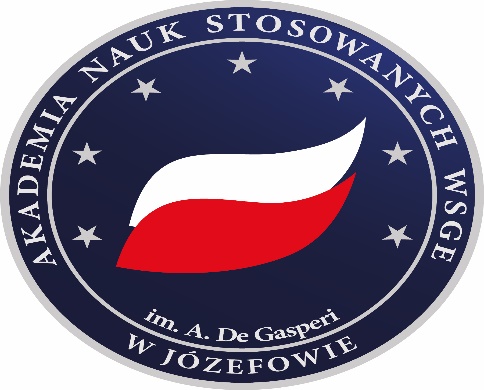 Akademia Nauk Stosowanych WSGE im. A. De Gasperi w JózefowieDZIENNIK PRAKTYKStudia II stopnia, ogólnoakademicki                                                                   poziom, profilPEDAGOGIKA                                  Kierunek studiówPEDAGOGIKA PRZEDSZKOLNA                               Z WCZESNOSZKOLNĄZ TERAPIĄ PEDAGOGICZNĄZakres studiów..................................................................................................................imię i nazwisko studenta………………………………………………………………………………………….Nr albumuPotwierdzam udział w szkoleniu o charakterze organizacyjno-informacyjnym z Opiekunem Praktyk Studenckich w wymiarze 2 godzin w celu omówienia przebiegu praktyki.                                                            …………………………                                                                                                                                 podpis StudentaOcena końcowa zaliczenia 
praktyki pedagogicznej obserwacyjnej w placówce oświatowejImię i nazwisko: …………………………………………………………….- student/ka Akademii Nauk Stosowanych WSGE im. A. De Gasperi w Józefowie odbył/a praktyki pedagogiczne  w terminie: ………………………………………………………………………………..Samodzielnie przeprowadził: ……..……………….. godzin lekcji/zajęć w ……………………………………………………………………………,obserwował…………….. godzin lekcji/zajęć z  ……………………………………………………………………………………………………….…………………………………………………………………………………………………………………………………………………………..prowadzonych przez nauczycieli i studentów ……………………………………………………………Zadania bloku psychologiczno-pedagogicznego student realizował w ciągu ……………………… godzin odbywania praktyki poprzez udział w: ……………………………………………………………………………………………………………………………………………………………………………………………………………..………..………………………………………..……Ponadto brał udział w następujących działaniach dydaktyczno-wychowawczych nauczyciela :- np.  lekcje wychowawcze (prowadził i/lub obserwował) …............................................................................................................................................................- .........................................................................................................................................................................................- .........................................................................................................................................................................................Proponowana ocena końcowa (2;  3;  3,5;  4;  4,5;  5): ……………………………………….…………………………				……………………………………..                                                       Podpis nauczyciela-opiekuna praktyk						Podpis praktykantaKarta kompetencji studenta – praktyka obserwacyjna(wypełnia opiekun w placówce)Ocena końcowa zaliczenia 
praktyki pedagogicznej przedmiotowo-metodycznej w placówce oświatowejImię i nazwisko: …………………………………………………………….- student/ka Akademii Nauk Stosowanych WSGE im. A. De Gasperi w Józefowie odbył/a praktyki pedagogiczne  w terminie: …………………………………………………………….…………………Samodzielnie przeprowadził: ……..……………….. godzin lekcji/zajęć w ……………………………………………………………………………………………………………………………………………,obserwował…………….. godzin lekcji/zajęć z …………………………………………………………………………………………………………………………………………………………………………prowadzonych przez nauczycieli i studentów ……………………………………………………………Zadania bloku psychologiczno-pedagogicznego. student realizował w ciągu ………………………. godzin odbywania praktyki poprzez udział w:.………………………………………………………………………………………………………………………………………………………………………...…………………………………………………………………………………………………………………………………………………………………………Ponadto brał udział w następujących działaniach dydaktyczno-wychowawczych nauczyciela :- np.  lekcje wychowawcze (prowadził i/lub obserwował) ………………………….…..................................- .........................................................................................................................................................................................- .........................................................................................................................................................................................- .........................................................................................................................................................................................Proponowana ocena końcowa (2;  3;  3,5;  4;  4,5;  5): ……………………………………….…………………………				……………………………………..                                                       Podpis nauczyciela-opiekuna praktyk						Podpis praktykantaKarta kompetencji studenta etap – praktyka przedmiotowo-metodyczna
(wypełnia opiekun w placówce)  Ocena efektów uczenia się  podczas praktyki  (wypełnia opiekun w placówce)5 - bardzo wysoki poziom przygotowania, 4 - wysoki poziom przygotowania, 3 - odpowiada oczekiwaniom instytucji, 2 - poważne zastrzeżenia..............................					........................................................................	Miejscowość i data					Podpis opiekuna praktyk i pieczątka instytucjiPrzykładowy konspekt zajęć( 3 sztuki z placówki)Czas i miejsce zajęć: ……………………………………………………………..………………Uczestnicy zajęć: ……………………………………………………………...…………………Temat lub tematyka zajęć: ………………………………………………………………………………………..……………………………………………………………………………...………………………………………………………………………………………………..………Zamierzone cele zajęć:……………………………………………………………………………………………….….……………………………………………………………………………………………………………………………………………………………………………………..……………………………………………………………………………..…………………………………………………………………………………………...……………………………………………………………………………………………………..Forma zajęć: ………………………………………………………………………...………………………………………………………………………………………………………...Metody prowadzenia zajęć: ………………………………………………………………………………….…..…………………………………………………………………………………………….……Środki dydaktyczne: ………………………………………………………………………………………………..………………………………………………………………………………………Przebieg zajęć: ………………………………………………………………………………………………..………………………………………………………………………………………………..……………………………………………………………………………………………………………..………………………………………………………………………………………………………………………………………………………………..………………………………………………………………………………………………..……………………………………………………………………………………………………………..………………………………………………………………………………………………………………………………………………………………..………………………………………………………………………………………Ewaluacja zajęć (dokonuje student): mocne strony: …………………………………………………………..…………………………………………………………………………………………………………………………..………………………………………………………………………………………………..…………………………………………………………………………………słabe strony: ………………………………………………………………………..………………………………………………………………………………………………………………..………………………………………………………………………………………………..…………………………………………………………………………………wnioski: ………………………………………………………………………..…………………..………………………………………………………………………………………………..………………………………………………………………………………………………..……………………………………………………………………………………………………………..………………………………………………………………Uwagi o uczniach: ……………………………………………………………………………………………………………………………………………………………………………..……..………………………………………………………………………………………………..………Uwagi oceniającego zajęcie: ……………………………………………………………………………………..……..………………………………………………………………………………………………..…………………..……………………………………………………………………………………...........................................................................(data i podpis opiekuna praktyki)Przykładowy arkusz obserwacji zajęć( 3 sztuki z placówki)Imię i nazwisko studenta ....................................................................Data ....................................................................Klasa/grupa przedszkolna ....................................................................
Nauczyciel prowadzący ............................................................................................................................................
Miejsce zajęć (placówka, w której studentka/student obserwuje prowadzone zajęcia) ...........................................................................................................................................................................Liczba uczniów ............................... 
Temat zajęć (podaj temat główny realizowany przez nauczyciela w danym dniu)................................................................................................................................................................................................................................................................................................................................................................................................................................................................................................................................. 
Cele zajęć (podaj cele ogólne i szczegółowe) ....................................................................................................................................................................................................................................................................................................................................................................................................................................................................................................................................................................................................................................................................................................................................................................................................................................................................................... 
Metody prowadzenia zajęć............................................................................................................................................................................................................................................................................................................................................................................................................................................................................................................................................................................................................................................................................................................Pomoce dydaktyczne (wykorzystane do prowadzenia zajęć)................................................................................................................................................................................................................................................................................................................................................................................................................................................................................................................................. Uwagi i spostrzeżenia studenta:Podaj swoje uwagi dotyczące organizacji, przebiegu zajęć, realizacji założonych celów, sposobów rozwiązywania ewentualnych problemów i trudności pojawiających się w trakcie realizacji zajęć.........................................................................................................................................................................................................................................................................................................................................................................................................................................................................................................................................................................................................................................................................................................................................................................................................................................................................................................................................................		 ......................................................................................(data i podpis studenta) 			 (data i podpis nauczyciela prowadzącego zajęcia)Wnioski Studenta dotyczące  praktyki wraz z elementami samooceny……………………………………………………………………………………………………………………………………………………………………………………………………………………………………………………………………………………………………………………………………………………………………………………………………………………………………………………………………………………………………………………………………………………………………………………………………………………………………………………………………………………………………………………………………………………………………………………………………………..                                         podpis Studenta PROTOKÓŁ ZALICZENIA PRAKTYK    Imię i nazwisko studenta……………………………………………….………..      Numer albumu ……………………………………………………………………      Opiekun w Instytucji ……………………………………………………………..Opinia Opiekuna Praktyk    ……………………………     ……………………….        z ramienia Uczelni                                                                                 data i podpisPraktykę zaliczono  w wymiarze ………..     ...……………………….…………………..……………………………data, pieczątka i podpis Prorektora ds. kształceniaDane studenta odbywającego praktykę                                                                                                                           Imię i nazwisko………………………………………………………….......................Rok.......................semestr:…………………Dane dotyczące placówki (nazwa, adres, imię i nazwisko opiekuna praktyki)……………………………………………………………..............................…………………………………………………………………………………………………………………………………………….…………………………………………Przebieg praktyki Termin i liczba godzin trwania praktyki -   od ..........................do ............................  liczba godzin: ……………… Przebieg praktykiDane studenta odbywającego praktykę                                                                                                                           Imię i nazwisko………………………………………………………….......................Rok.......................semestr:…………………Dane dotyczące placówki (nazwa, adres, imię i nazwisko opiekuna praktyki)……………………………………………………………..............................…………………………………………………………………………………………………………………………………………….…………………………………………Przebieg praktyki Termin i liczba godzin trwania praktyki -   od ..........................do ............................  liczba godzin: ……………… Przebieg praktykiDane studenta odbywającego praktykę                                                                                                                           Imię i nazwisko………………………………………………………….......................Rok.......................semestr:…………………Dane dotyczące placówki (nazwa, adres, imię i nazwisko opiekuna praktyki)……………………………………………………………..............................…………………………………………………………………………………………………………………………………………….…………………………………………Przebieg praktyki Termin i liczba godzin trwania praktyki -   od ..........................do ............................  liczba godzin: ……………… Przebieg praktykiDane studenta odbywającego praktykę                                                                                                                           Imię i nazwisko………………………………………………………….......................Rok.......................semestr:…………………Dane dotyczące placówki (nazwa, adres, imię i nazwisko opiekuna praktyki)……………………………………………………………..............................…………………………………………………………………………………………………………………………………………….…………………………………………Przebieg praktyki Termin i liczba godzin trwania praktyki -   od ..........................do ............................  liczba godzin: ……………… Przebieg praktykiDane studenta odbywającego praktykę                                                                                                                           Imię i nazwisko………………………………………………………….......................Rok.......................semestr:…………………Dane dotyczące placówki (nazwa, adres, imię i nazwisko opiekuna praktyki)……………………………………………………………..............................…………………………………………………………………………………………………………………………………………….…………………………………………Przebieg praktyki Termin i liczba godzin trwania praktyki -   od ..........................do ............................  liczba godzin: ……………… Przebieg praktykiDane studenta odbywającego praktykę                                                                                                                           Imię i nazwisko………………………………………………………….......................Rok.......................semestr:…………………Dane dotyczące placówki (nazwa, adres, imię i nazwisko opiekuna praktyki)……………………………………………………………..............................…………………………………………………………………………………………………………………………………………….…………………………………………Przebieg praktyki Termin i liczba godzin trwania praktyki -   od ..........................do ............................  liczba godzin: ……………… Przebieg praktykiRodzaj praktyki (obserwacyjna, przedmiotowo-metodyczna)Potwierdzenie praktykiPotwierdzenie praktykiPotwierdzenie praktykiPotwierdzenie praktykiPotwierdzenie praktykiRodzaj praktyki (obserwacyjna, przedmiotowo-metodyczna)Opis wykonywanych czynnościData  rozpoczęcia                   i zakończenia  Godziny praktyk                od - doIlość godzinPodpis opiekuna praktyk                           ………………………………………………………………………Imię i nazwiskoRealizacja poszczególnych kompetencjiRealizacja poszczególnych kompetencjiTakNieKompetencje studenta:1. zna specyfikę funkcjonowania przedszkola i szkoły lub placówki, w której odbywa praktykę2. ma uporządkowaną wiedzę na temat organizacji pracy w placówce, pracowników, uczestników procesów pedagogicznych3. zna podstawowe dokumenty obowiązujące w przedszkolu i szkole oraz ma elementarną wiedzę w zakresie zasad ich konstruowania tj:statut, przedszkola/ szkoły/ placówki oświatowej,program wychowawczy przedszkola/ szkoły/ placówki oświatowej,program profilaktyki szkolnej, WSO (wewnętrzny / wewnątrzszkolny system oceniania)regulaminy obowiązujące na terenie placówek edukacyjnych4.potrafi dokonać obserwacji pedagogicznej, właściwie analizuje i interpretuje zjawiska  w zakresie:zorganizowanej i podejmowanej spontanicznie aktywności formalnych i nieformalnych grup uczniówaktywności poszczególnych uczniów, w tym uczniów ze specjalnymi potrzebami edukacyjnymi,interakcji dorosły (nauczyciel, wychowawca) – dziecko oraz interakcji między dziećmi i młodzieżą (w tym samym i w różnym wieku),procesów komunikowania interpersonalnego i społecznego w grupach wychowawczych, ich prawidłowości i zakłóceńczynności podejmowanych przez opiekuna praktyk oraz prowadzonych przez niego zajęćsposobu integrowania przez opiekuna praktyk różnej działalności, w tym opiekuńczo-wychowawczej, dydaktycznej, pomocowej i terapeutycznej,dynamiki grupy, ról pełnionych przez uczestników grupy, zachowania i postaw dzieci i młodzieżydziałań podejmowanych przez opiekuna praktyk na rzecz zapewnienia bezpieczeństwa i zachowania dyscypliny w grupie5. posiada umiejętności w zakresie współdziałania z opiekunem praktyk ze szczególnym zwróceniem uwagi na;sprawowanie opieki i nadzoru nad grupą oraz zapewnianie bezpieczeństwapodejmowanie działań wychowawczych wynikających z zastanych sytuacji,prowadzenie zorganizowanych zajęć wychowawczych,podejmowanie działań na rzecz uczniów ze specjalnymi potrzebami edukacyjnymi;6. posiada umiejętności w zakresie analizy i interpretacji zaobserwowanych albo doświadczanych sytuacji i zdarzeń pedagogicznych, w tym:prowadzenie dokumentacji praktyki,konfrontowanie wiedzy teoretycznej z praktykąocenę własnego funkcjonowania w toku realizowania zadań opiekuńczych i wychowawczych (dostrzeganie swoich mocnych i słabych stronocenę przebiegu prowadzonych działań oraz realizacji zamierzonych celówkonsultacje z opiekunem praktyk w celu omawiania obserwowanych sytuacji i przeprowadzanych działańomawianie zgromadzonych doświadczeń w grupie studentów (słuchaczy).Ocena studenta przez opiekuna praktykOcena studenta przez opiekuna praktykOcena studenta przez opiekuna praktykMocne strony – Mocne strony – Mocne strony – Słabe strony –Słabe strony –Słabe strony –Zalecenia do dalszej pracyZalecenia do dalszej pracyZalecenia do dalszej pracy………………………………………………………………………………Imię i nazwiskoRealizacja poszczególnych kompetencjiRealizacja poszczególnych kompetencjiKształtowanie kompetencji dydaktyczno– wychowawczych  oraz opiekuńczych  studenta w zakresie:TakNieObserwowanie:1. potrafi dokonać obserwacji czynności podejmowanych przez opiekuna praktyk w toku prowadzonych przez niego lekcji (zajęć) oraz aktywności uczniów,2.    potrafi dokonać analizy toku metodycznego lekcji (zajęć),  rozróżnić stosowane przez nauczyciela metody i formy pracy oraz ocenić dobór wykorzystywanych pomocy dydaktycznych, 3.   potrafi dokonać obserwacji pedagogicznej, właściwie analizuje i interpretuje zjawiska  w zakresie:interakcji dorosły (nauczyciel, wychowawca) – dziecko oraz interakcji między dziećmi lub młodzieżą w toku lekcji (zajęć),procesów komunikowania interpersonalnego i społecznego w klasie, ich prawidłowości i zakłóceń,sposobów aktywizowania i dyscyplinowania uczniów oraz różnicowania poziomu aktywności poszczególnych uczniów,sposobu oceniania uczniów,sposobu zadawania i kontrolowania pracy domowej,dynamiki i klimatu społecznego klasy, ról pełnionych przez uczniów, zachowania i postaw uczniów,funkcjonowania i aktywności w czasie lekcji (zajęć) poszczególnych uczniów, z uwzględnieniem uczniów ze specjalnymi potrzebami edukacyjnymi, w tym uczniów szczególnie uzdolnionych,4.  rozumie znaczenie :działań podejmowanych przez opiekuna praktyk na rzecz zapewnienia bezpieczeństwa i zachowania dyscypliny,organizacji przestrzeni w klasie, sposobu jej zagospodarowania (ustawienie mebli, wyposażenie, dekoracje) oraz znaczenie ergonomii stanowiska pracy ucznia i nauczycielaPełnienie roli nauczyciela1. posiada umiejętności w zakresie: planowania lekcji (zajęć), formułowania celów, doboru metod i form pracy oraz środków dydaktycznych,dostosowywania metod i form pracy do realizowanych treści, etapu edukacyjnego oraz dynamiki grupy uczniowskiej,organizacji i prowadzenia lekcji (zajęć) w oparciu o samodzielnie opracowywane scenariusze, wykorzystywania w toku lekcji (zajęć) środków multimedialnych  i technologii informacyjno-komunikacyjnych (TIK).2.  potrafi  właściwie  interpretować  zjawiska  w zakresie:dostosowywania sposobu komunikacji w toku lekcji (zajęć) do poziomu rozwoju uczniów,animowania aktywności poznawczej i współdziałania uczniów, rozwijania umiejętności samodzielnego zdobywania wiedzy z wykorzystaniem technologii informacyjnej,organizowania  pracy uczniów w grupach zadaniowych.3.  zna podstawowe dokumenty dotyczące  organizacji pomocy psychologiczno- pedagogicznej obowiązujące w przedszkolu i szkole oraz ma elementarną  wiedzę w zakresie zasad ich stosowania tj:dostosowywanie podejmowanych działań do możliwości i ograniczeń uczniów ze specjalnymi potrzebami edukacyjnymi,diagnozowanie poziomu wiedzy i umiejętności uczniów,podejmowanie indywidualnej pracy dydaktycznej z uczniami (w tym uczniami ze specjalnymi potrzebami edukacyjnymi),podejmowanie działań wychowawczych w toku pracy dydaktycznej,  w miarę pojawiających się problemów, w sytuacjach: zagrożenia bezpieczeństwa, naruszania praw innych, nieprzestrzegania ustalonych zasad.4. posiada umiejętności w zakresie podejmowania współpracy z innymi nauczycielami, wychowawcą klasy, pedagogiem szkolnym, psychologiem szkolnym oraz innymi specjalistami pracującymi z uczniamiWspółpracy z opiekunem praktyk oraz  analizy i interpretacji zaobserwowanych i doświadczanych sytuacji oraz zdarzeń pedagogicznychma uporządkowaną wiedzę na temat:organizacji pracy w placówce, realizowanych przez placówkę zadań dydaktycznych, sposobu funkcjonowania, organizacji pracy, pracowników, uczestników procesu  edukacyjnego,prowadzonej dokumentacji przebiegu nauczania.2. posiada umiejętności w zakresie współdziałania z opiekunem praktyk, ze szczególnym zwróceniem uwagi na:planowanie i przeprowadzanie lekcji (zajęć),organizowanie pracy w grupach,przygotowywanie pomocy dydaktycznych,wykorzystywanie środków multimedialnych i technologii informacyjnej w pracy dydaktycznej,kontrolowanie i ocenianiu uczniów,podejmowanie działań na rzecz uczniów ze specjalnymi potrzebami edukacyjnymi, w tym uczniów szczególnie uzdolnionych,organizowanie przestrzeni klasy,podejmowanie działań w zakresie projektowania i udzielania pomocy psychologiczno-pedagogicznej.3. posiada umiejętności w zakresie analizy i interpretacji zaobserwowanych albo doświadczanych sytuacji i zdarzeńpedagogicznych, w tym:prowadzenie dokumentacji praktyki,wykorzystanie  wiedzy teoretycznej w praktyce pedagogicznej,ocena własnego funkcjonowania w toku wypełniania roli nauczyciela (dostrzeganie swoich mocnych                        i słabych stron),ocena przebiegu prowadzonych lekcji (zajęć) oraz realizacji zamierzonych celów,konsultacje z opiekunem praktyk w celu omawiania obserwowanych  i prowadzonych lekcji (zajęć),omawianie zgromadzonych doświadczeń w grupie studentów.Ocena studenta przez opiekuna praktykOcena studenta przez opiekuna praktykOcena studenta przez opiekuna praktykMocne strony – Mocne strony – Mocne strony – Słabe strony –Słabe strony –Słabe strony –Zalecenia do dalszej pracyZalecenia do dalszej pracyZalecenia do dalszej pracyEfekty podlegające ocenieEfekty podlegające ocenieOcena osiągnięcia przez studenta założonych efektów uczenia się Ocena osiągnięcia przez studenta założonych efektów uczenia się Ocena osiągnięcia przez studenta założonych efektów uczenia się Ocena osiągnięcia przez studenta założonych efektów uczenia się Efekty podlegające ocenieEfekty podlegające ocenie2345Wiedza teoretyczna                                                  Student zna i rozumieK2A_W12  ma uporządkowaną wiedzę na temat zasad i norm etycznych oraz etyki zawodowej, w tym zasady ochrony własności przemysłowej i prawa autorskiego   (PS7_WK)Wiedza teoretyczna                                                  Student zna i rozumieK2A_W13 posiada pogłębioną wiedzę w wybranym zakresie studiów (P7S_WG, P7S_WK)Wiedza teoretyczna                                                  Student zna i rozumieJ.1.1.W1. sposób funkcjonowania przedszkoli, szkół lub placówek systemu oświaty, organizację ich pracy, uczestników procesów pedagogicznych oraz sposób prowadzenia dokumentacji;  Wiedza teoretyczna                                                  Student zna i rozumie J.1.1.W2 realizowane zadania opiekuńczo-wychowawcze, dydaktyczne, diagnostyczne i terapeutyczne, charakterystyczne dla przedszkola, szkoły                              i placówki systemu oświaty, w tym poradni psychologiczno-pedagogicznej, oraz środowisko, w jakim one działają;Wiedza teoretyczna                                                  Student zna i rozumie J.1.1.W3. zasady organizacji przedszkoli, szkół i placówek systemu oświaty,                        w tym podstawowe zadania, obszary działalności, procedury organizacyjne, podział kompetencji, planowanie pracy i system kontroli;Wiedza teoretyczna                                                  Student zna i rozumieJ.1.1.W4 specyficzne dla przedszkola, szkoły i placówki systemu oświaty codzienne działania zawodowe nauczyciela oraz jego warsztat pracy.Wiedza teoretyczna                                                  Student zna i rozumieJ.1.2.W1. codzienną rolę nauczyciela w organizowaniu środowiska wychowania                     i uczenia się dzieci lub uczniów oraz jego warsztat pracy;Wiedza teoretyczna                                                  Student zna i rozumieJ.1.2.W2. kontekstowość, otwartość i zmienność codziennych działań wychowawczych i dydaktycznych nauczyciela.Wiedza teoretyczna                                                  Student zna i rozumieJ.2.W1. praktyczne zasady samodzielnego planowania i realizowania pracy wychowawczo-dydaktycznej w przedszkolu i klasach I–III szkoły podstawowej.Umiejętności praktyczneStudent potrafiK2A_U03 sprawnie porozumiewać się przy użyciu różnych kanałów i technik informacyjno-komunikacyjnych ze specjalistami w zakresie pedagogiki, jak                                   i z odbiorcami spoza grona specjalistów, korzystając z nowoczesnych rozwią­zań technologicznych (P7S_UW, P7S_UK)Umiejętności praktyczneStudent potrafiK2A_U10  wybrać i zastosować właściwy dla danej działalności pedagogicz­nej sposób postępowania, potrafi dobierać środki i metody pracy w celu efektywnego wykonania pojawiających się zadań zawodowych (P7S_UW)Umiejętności praktyczneStudent potrafiK2A_U13  posiada pogłębione umiejętności w wybranym zakresie studiów   (P7S_UW, P7S_UK, P7S_UO, P7S_UU)Umiejętności praktyczneStudent potrafiJ.1.1.U1.  wyciągać wnioski z obserwacji pracy grupy przedszkolnej i klasy szkolnej, zachowań i aktywności dzieci lub uczniów w czasie zajęć,                                            z uwzględnieniem uczniów ze specjalnymi potrzebami edukacyjnymi;Umiejętności praktyczneStudent potrafiJ.1.1.U2. analizować zdarzenia wychowawczo-opiekuńcze i edukacyjne zaobserwowane lub doświadczone w czasie praktyk zawodowychUmiejętności praktyczneStudent potrafiJ.1.2.U1.  wykorzystać wiedzę pedagogiczną i przedmiotową do samodzielnego planowania i realizowania pracy wychowawczo-dydaktycznej w przedszkolu                        i klasach I–III szkoły podstawowej (w skali rocznej, tygodniowej i dziennej),                    a także projektowania i prowadzenia działań wychowawczo-dydaktycznych                       w przedszkolu i szkole podstawowej;Umiejętności praktyczneStudent potrafiJ.1.2.U2.  poddać refleksji i ocenić skuteczność swoich działań edukacyjnych pod kątem realizacji celów wychowania i kształcenia oraz stosowanych metod i środków dydaktycznychUmiejętności praktyczneStudent potrafiJ.2.U1.  stosować posiadaną wiedzę teoretyczną i przedmiotową do realizacji podjętych zadań opiekuńczo-wychowawczych i edukacyjnych w czasie praktyki oraz planować i realizować działania wychowawczo-dydaktyczne                                         w przedszkolu i klasach I–III szkoły podstawowej, pod kierunkiem nauczyciela z odpowiednim doświadczeniem zawodowym; J.2.U2 poddawać refleksji i identyfikować spontaniczne zachowania dzieci lub uczniów jako sytuacje wychowawczo-dydaktyczne i wykorzystywać je w czasie prowadzonych zajęćKompetencje społeczneStudent jest gotów doK2A_K01  krytycznej oceny poziom swojej wiedzy i umiejętności                                       w rozwiazywaniu problemów poznawczych i praktycznych (P7S_KK)Kompetencje społeczneStudent jest gotów doK2A_K04   utożsamiania się z wartościami, celami i zadaniami realizowanymi w prakty­ce pedagogicznej, odznacza się rozwagą, dojrzałością                                             i zaangażowaniem w projektowaniu, planowaniu i realizowaniu działań na rzecz środowiska społecznego i interesu publicznego (P7S_KO)Kompetencje społeczneStudent jest gotów doK2A_K08  pogłębienia kompetencji społecznych w wybranym zakresie studiów (P7S_KK, P7S_KO, P7S_KR)Kompetencje społeczneStudent jest gotów doJ.1.1.K1.  skutecznego współdziałania z opiekunem praktyk zawodowych oraz z nauczycielami w celu poszerzania swojej wiedzy;Kompetencje społeczneStudent jest gotów doJ.1.1.K2.  praktycznego stosowania zasad bezpieczeństwa dzieci lub uczniów w przedszkolu, szkole lub placówce systemu oświaty.Kompetencje społeczneStudent jest gotów doJ.1.2.K1.,  J.2.K1 rozwijania swojego przygotowania merytorycznego we współpracy z nauczycielami i specjalistami.Przebieg zajęćZadaniaCzasWskazówki organizacyjno-metodycznePodaj w punktach harmonogram zajęć
w przedszkolu/szkoleWymień zadania realizowane przez nauczyciela.Podaj orientacyjny czas trwania poszczególnych zajęć.Wymień wskazania lub   zalecenia dotyczące prowadzenia zajęć formułowane przez nauczyciela– opiekuna.Nazwa i adres placówki (nazwa/pieczątka)Potwierdzenie zakończenia praktyki przez Dyrektora placówki     data, pieczątka i podpis Dyrektora)Liczba zrealizowanych godzin:  ………………………   ………….……………………………..Podpis Opiekuna z placówki Liczba zrealizowanych godzin:  ………………………   ………….……………………………..Podpis Opiekuna z placówki 